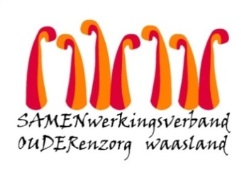 Nieuwsbrief Woonzorghuis De Ark – 18 oktober 2022Beste bewoner, familie, mantelzorger,Afdeling de Duif
Er is een maandag 17 oktober een screening uitgevoerd op basis van symptomen.  De resultaten van de screening zijn gekend.  5 bewoners van leefgroep ‘de nest’ hebben positief op covid-19 getest. De families zijn op de hoogte gebracht.Bezoek
De bewoners van K1.026-K1039 blijven gedurende 7 dagen in kamerisolatie.  Wenst u op kamerbezoek te komen dan vragen wij om dit vooraf te melden aan de verpleging.  Telefonisch kan u ons bereiken op het nummer 03 780 94 25 of stuur een mail naar Kelly Waterschoot: Kelly.Waterschoot@samenouder.be.   Gelieve de naaste bezoekers van uw familielid op de hoogte te brengen.HerscreenenMaandag 24 oktober volgt een herscreening van de bewoners van de nest Kapper en cafetariaBewoners van de nest (K1.026-K1039) kunnen tijdelijk geen bezoek brengen aan de cafetaria of de kapper. Aarzel niet ons te contacteren indien u nog vragen heeft (els.vanverre@samenouder.be)- Met vriendelijke groet,Els Van Verre
Dagelijks verantwoordelijke 